Fin№Институция/ организацияПредложениеПриема/не приема предложениетоМотиви на вносителяМотиви за неприемане на предложението1.Българска браншова асоциация „Пътна безопасност“ (ББАПБ)Предлага се в чл. 7, ал. 3 заличаването на изразите „местните пътища и“ и „републикански пътища или“.Не се приема за процедирания проект.Съществуващия текст влиза в противоречие с текста на същия член, ал. 1, т. 2, буква „б“ – II типоразмер знаци е определен за местните пътища;Текстът ще се разгледа при разработването на новата Наредба за сигнализация на пътищата с пътни знаци.Проектът за актуализиране и допълване на националния стандарт БДС 1517 "Пътни знаци. Размери и шрифт" ще бъде финализиран в края на 2019 г. от Българския институт за стандартизация.2.ББАПБПредлага се в изискването на чл. 16, ал. 6, премахване на текста „е не по-малко от 0,6 m“ и замяната му с „се определя според изискванията на алинеи 1-5 и 7-10.Не се приема. Непрецизният текст на чл. 16, ал. 6 дава възможност на всички пътни знаци в островите да се поставят на височина 0,60м.В чл. 16, ал. 6 е конкретизирано, че разстоянието е не по малко от 0,60 m, което определя минималната височина на долната граница за монтиране на знака.3.ББАПБПредлага се в приложение № 12, отмяна на подточка „г“.Не се приема. Във връзка с предложението по т. 2 е необходимостта от отпадане на фигурата в подточка „г“ от приложение № 12В приложение № 12, подточка „г“ фигурално е пояснено конкретно разположение на пътните знаци във или извън границите на населени места и селищни образувания (поставяне на остров или на платното за движение) на мин. разстояние от 0,6 m при необходимост от въвеждане на ограничение с пътен знак.4.ББАПБПредлага се в чл. 21, ал. 2 изразът „е сигнализирана съгласно“ да се замени  с „отговаря на поне едно от изискванията в“.Приема се.Редакционна неточност. Не може кривите да са сигнализирани със знаци А1 и А2 и след това да се взема решение за сигнализиране със знаци А3 и А4.Приема редакцията „отговаря на поне едно от условията по“5.ББАПБПредлага се текстът от чл. 52, ал.2, „Пътният знак Б1 се поставя преди кръстовището на разстояние не по-голямо от 20 m при републиканските и общинските пътища. В населени места и селищни образувания знакът се поставя в началото на бордюрната крива или на строителната линия на пътя с предимство, когато тя е разположена след началото на кривата.“ да се заличи.Не се приема за процедирания проект, но се приема за разглеждане при разработването на новата Наредба за сигнализация на пътищата с пътни знаци.Не е необходимо уточняване на разстоянията на знака Б1 пред кръстовището, тъй като в предхождащия текст на алинеята са дадени разстоянията пред кръстовището, от които трябва да се осигури видимостта, и в които се разполага и знака Б1. Водачът на ППС във всички случаи изчаква, ако се налага, при очертаната маркировъчна линия за изчакване М7.Проектът на НИД на Наредба № 18 от 2001 г. предвижда въвеждането на нови пътни знаци с оглед необходимостта от осигуряване на високо ниво на пътна безопасност, поради нарастването на трафика, въвеждането в експлоатация на нови пътища и пътни отсечки, внедряването на тол система и на интелигентните транспортни системи. Начините на използването и поставянето на пътните знаци ще се разгледат, с оглед своевременна (навременна) информираност на водачите при промяна на средата (различни ситуации), в която се движат. 6.ББАПБПредлага се в чл. 61, ал.5 след изразът „В24 "Забранено е изпреварването на моторни превозни средства с изключение на мотоциклети без кош и мотопеди" се поставя запетая и се добавя изразът „В25 „Забранено е на товарни автомобили с допустима максимална маса над 3,5 тона да изпреварват  моторни превозни средства, с изключение на мотоциклети без кош и мотопеди“Не се приема за процедирания проект, но се приема за разглеждане при разработването на новата Наредба за сигнализация на пътищата с пътни знаци.Съществува редакционна неточност. Знак В25 има значението на знак В24, но за товарни автомобили, следователно изискването за повтарянето му на определено разстояние се отнася и за него.Начините на използването и поставянето на пътните знаци ще се разгледат, с оглед своевременна (навременна) информираност на водачите при промяна на средата (различни ситуации), в която се движат.7.ББАПБПредлага се изменение на чл. 91, ал.2 както следва „(2) Когато пред кръговото кръстовище има поставени пътните знаци относно предимството Б1, Б2 и Б3, пътен знак Г12 се поставя под тях.“Не се приема за процедирания проект.Досегашния текст позволява поставянето на знак Г12 „Кръгово кръстовище“ под знаците Б1, Б2 и Б3, когато са в кръга. Това води до дублиране на информацията на водачите на ППС, получена пред кръговото кръстовище (чл. 91, ал.1)Текстът ще се разгледа при разработването на новата Наредба за сигнализация на пътищата с пътни знаци.8.ББАПБПредлага се в чл. 98, ал. 1, т. 1, подточка „а“ и т. 5, подточка „а“ след думата „автомагистрали“ да се добави израза „и скоростни пътища“.Приема се по принцип.Съгласно Раздел XIII на Глава втора на ЗДвП, правилата за движение по автомагистрала важат и за скоростните пътища, следователно пътните знаци Д1, Д2, Д9 и Д10 трябва да са също със зелен фон.Текстът ще се редактира при разработването на новата Наредба за сигнализация на пътищата с пътни знаци.9.ББАПБПредлага се в чл. 122, ал. 1 след думата „автомагистралите“ да се добави израза „и скоростните пътища“Приема се по принцип.Съгласно Раздел XIII на Глава втора на ЗДвП, правилата за движение по автомагистрала важат и за скоростните пътища, следователно пътните знаци от група „Е“ трябва  да са също със зелен фон.Текстът ще се редактира при разработването на новата Наредба за сигнализация на пътищата с пътни знаци.10.ББАПБПредлага се в чл. 134, ал. 3, т. 1, подточка „а“ и т. 8, подточка „а“ след думата „автомагистрали“ да се добави израза „ и скоростни пътища“.Приема се по принцип.Съгласно Раздел XIII на Глава втора на ЗДвП, правилата за движение по автомагистрала важат и за скоростните пътища, следователно пътните знаци Ж1, Ж10, Ж11, Ж14, Ж15, Ж21, Ж22 трябва да са също със зелен фон.Текстът ще се редактира при разработването на новата Наредба за сигнализация на пътищата с пътни знаци.11.ББАПБПредлага се в чл. 134, ал. 3, т. 2, подточка „а“ след думата „автомагистрала“ да се добави и израза „или скоростен път“.Приема се по принцип.Съгласно Раздел XIII на Глава втора на ЗДвП, правилата за движение по автомагистрала важат и за скоростните пътища, следователно пътните знаци Ж2, Ж7 трябва да са също със зелен фон.Текстът ще се редактира при разработването на новата Наредба за сигнализация на пътищата с пътни знаци.12.Институт за пътна безопасност (ИПБ)Предлага се в Приложение № 8 към чл. 2, ал. 2, т. 4 и чл. 163 да бъдат включени следните табели Т18.1 „принудително отстраняване на ППС“ и Т18.2 „поставяне на ограничителни средства“.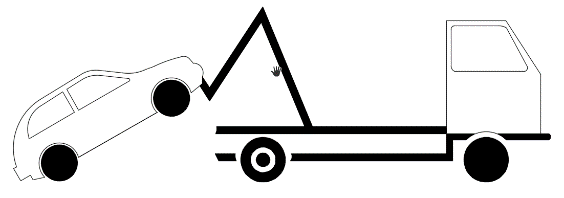 Т 18.1 „принудително отстраняване наППС“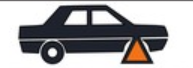 Т 18.2 „поставяне на ограничителни средства“Приема сеЛипсват пътни знаци в нормативния акт за указване на платени зони, като въвеждането им е наложително във връзка с образувани административни дела при наложена принудителна административна мярка (ПАМ), изразяваща се в репатриране /преместване/ на МПС.13.ИПБПредлага се в Приложение № 8 към чл. 2, ал. 2, т. 4 и чл. 163 да се измени Т14 на Т14.1 и да се добави нова табела Т14.2 със следното изображение и значение „при дъжд и мокра настилка“, като се допусне табелите да се употребяват в комбинация „при сняг и зимни условия или при дъжд и мокра настилка“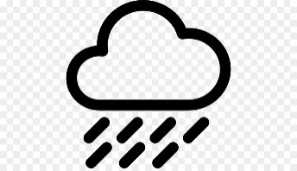 Т 14.2 „При дъжд и мокра настилка“Приема сеСъществуващата табела Т14 „ При сняг и зимни условия“ се използва за конкретни случай, липсва табела за адекватно въвеждане на сигнализация на участъци в които пътната настилка е мокра, възможност за допускане табелите да се употребяват и в комбинация „при сняг и зимни условия или при дъжд и мокра настилка“. Важен фактор е отчитането на безопасна дистанция съобразно текущите атмосферни условия. Гумите на автомобила с отлично сцепление върху мокра настилка имат по-къс спирачен път и по-стабилна реакция и осигуряват по-добра управляемост на автомобила.14.ИПБПредлага се в чл. 66, ал. 2, поправка на текста и изписване на тонажа да е върху символа или върху допълнителна табела, а не под символа.Не се приема за процедирания проект.Не става ясно за кого се отнася забраната. По наредба е за превозни средства или състави от превозни средства, чиято маса с или без товар надвишава указаната стойност.Направена е редакция на текста, който ще бъде разгледан повторно при разработването на новата Наредба за сигнализация на пътищата с пътни знаци.15.ИПБПредлага се пътни знаци В5 "Забранено е влизането на моторни превозни средства с ремаркета, освен с полуремаркета или единични едноосни ремаркета" и В6 "Забранено е влизането на моторни превозни средства с ремаркета", да се разпишат аналогично по т.14, Приема се по принцип.Необходимо е предвиждане на тонажа да бъде върху символа на превозното средство или на допълнителна табела. Вмъкване на пояснителен текст, че „забраната за влизане е след пътния знак и се прилага само за състави от превозни средства, в които допустимата максимална маса на ремаркето е по-голяма от указаната върху символа от знака“.Текстът ще се редактира при разработването на новата Наредба за сигнализация на пътищата с пътни знаци.16.Български институт по стандартизация (БИС)Предлага се текстът към символа да стане:“електрически автомобил“Приема се.Промяната в наименованието на символа се налага поради конкретно посочен електрически автомобил, а не електрически превозни средства (ЕПС), като общо понятие. Промяната е направена за съответствие с формата, стила и цветовото оформление на пътните знаци от група „Д“ (от „Д“ 22 до „Д“ 25), които са с форма на правоъгълник и бяло поле, в което чрез цвят се изобразяват съответните символи и/или надписи.Промяната на знаците Е 25 и Е26 е продиктувана от стила на пътните знаци от група „Е“, които са с бяло поле, в което чрез цвят се изобразяват съответните символи и/или надписи съгласно чл. 122 от Наредба № 18 от 2001 г.Предложеното изображение на пътен знак Д25.1 на лек автомобил „анфас“ да стане в профил, тъй като в Приложение 9 към чл. 6, ал. 2 от Наредба № 18 от 2001 г. символът „лек автомобил“ се изобразява в „профил“. В двата знакa Д25.1 и Д25.2 посочената маса за тонаж  >3,5 т. за товарен автомобил се изписва върху символа. 16.Български институт по стандартизация (БИС)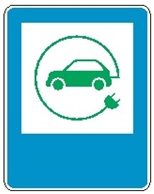 Предлага се пътен знак Д26 да е със следното изображение:Приема се.Промяната в наименованието на символа се налага поради конкретно посочен електрически автомобил, а не електрически превозни средства (ЕПС), като общо понятие. Промяната е направена за съответствие с формата, стила и цветовото оформление на пътните знаци от група „Д“ (от „Д“ 22 до „Д“ 25), които са с форма на правоъгълник и бяло поле, в което чрез цвят се изобразяват съответните символи и/или надписи.Промяната на знаците Е 25 и Е26 е продиктувана от стила на пътните знаци от група „Е“, които са с бяло поле, в което чрез цвят се изобразяват съответните символи и/или надписи съгласно чл. 122 от Наредба № 18 от 2001 г.Предложеното изображение на пътен знак Д25.1 на лек автомобил „анфас“ да стане в профил, тъй като в Приложение 9 към чл. 6, ал. 2 от Наредба № 18 от 2001 г. символът „лек автомобил“ се изобразява в „профил“. В двата знакa Д25.1 и Д25.2 посочената маса за тонаж  >3,5 т. за товарен автомобил се изписва върху символа. 16.Български институт по стандартизация (БИС)Предлага се пътен знак Е25 да е със следното изображение: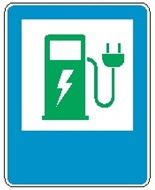 Приема се.Промяната в наименованието на символа се налага поради конкретно посочен електрически автомобил, а не електрически превозни средства (ЕПС), като общо понятие. Промяната е направена за съответствие с формата, стила и цветовото оформление на пътните знаци от група „Д“ (от „Д“ 22 до „Д“ 25), които са с форма на правоъгълник и бяло поле, в което чрез цвят се изобразяват съответните символи и/или надписи.Промяната на знаците Е 25 и Е26 е продиктувана от стила на пътните знаци от група „Е“, които са с бяло поле, в което чрез цвят се изобразяват съответните символи и/или надписи съгласно чл. 122 от Наредба № 18 от 2001 г.Предложеното изображение на пътен знак Д25.1 на лек автомобил „анфас“ да стане в профил, тъй като в Приложение 9 към чл. 6, ал. 2 от Наредба № 18 от 2001 г. символът „лек автомобил“ се изобразява в „профил“. В двата знакa Д25.1 и Д25.2 посочената маса за тонаж  >3,5 т. за товарен автомобил се изписва върху символа. 16.Български институт по стандартизация (БИС)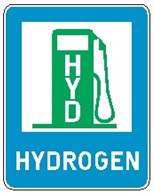 Предлага се пътен знак Е 26 да е със следното изображение:Приема се.Промяната в наименованието на символа се налага поради конкретно посочен електрически автомобил, а не електрически превозни средства (ЕПС), като общо понятие. Промяната е направена за съответствие с формата, стила и цветовото оформление на пътните знаци от група „Д“ (от „Д“ 22 до „Д“ 25), които са с форма на правоъгълник и бяло поле, в което чрез цвят се изобразяват съответните символи и/или надписи.Промяната на знаците Е 25 и Е26 е продиктувана от стила на пътните знаци от група „Е“, които са с бяло поле, в което чрез цвят се изобразяват съответните символи и/или надписи съгласно чл. 122 от Наредба № 18 от 2001 г.Предложеното изображение на пътен знак Д25.1 на лек автомобил „анфас“ да стане в профил, тъй като в Приложение 9 към чл. 6, ал. 2 от Наредба № 18 от 2001 г. символът „лек автомобил“ се изобразява в „профил“. В двата знакa Д25.1 и Д25.2 посочената маса за тонаж  >3,5 т. за товарен автомобил се изписва върху символа. 16.Български институт по стандартизация (БИС)Предлага се пътен знак Д25.1 да е със следното изображение: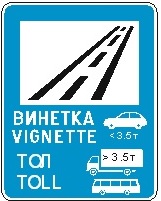 Приема се.Промяната в наименованието на символа се налага поради конкретно посочен електрически автомобил, а не електрически превозни средства (ЕПС), като общо понятие. Промяната е направена за съответствие с формата, стила и цветовото оформление на пътните знаци от група „Д“ (от „Д“ 22 до „Д“ 25), които са с форма на правоъгълник и бяло поле, в което чрез цвят се изобразяват съответните символи и/или надписи.Промяната на знаците Е 25 и Е26 е продиктувана от стила на пътните знаци от група „Е“, които са с бяло поле, в което чрез цвят се изобразяват съответните символи и/или надписи съгласно чл. 122 от Наредба № 18 от 2001 г.Предложеното изображение на пътен знак Д25.1 на лек автомобил „анфас“ да стане в профил, тъй като в Приложение 9 към чл. 6, ал. 2 от Наредба № 18 от 2001 г. символът „лек автомобил“ се изобразява в „профил“. В двата знакa Д25.1 и Д25.2 посочената маса за тонаж  >3,5 т. за товарен автомобил се изписва върху символа. 16.Български институт по стандартизация (БИС)Предлага се пътен знак Д25.2 да е със следното изображение: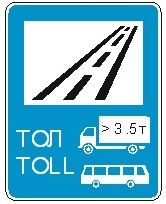 Приема се.Промяната в наименованието на символа се налага поради конкретно посочен електрически автомобил, а не електрически превозни средства (ЕПС), като общо понятие. Промяната е направена за съответствие с формата, стила и цветовото оформление на пътните знаци от група „Д“ (от „Д“ 22 до „Д“ 25), които са с форма на правоъгълник и бяло поле, в което чрез цвят се изобразяват съответните символи и/или надписи.Промяната на знаците Е 25 и Е26 е продиктувана от стила на пътните знаци от група „Е“, които са с бяло поле, в което чрез цвят се изобразяват съответните символи и/или надписи съгласно чл. 122 от Наредба № 18 от 2001 г.Предложеното изображение на пътен знак Д25.1 на лек автомобил „анфас“ да стане в профил, тъй като в Приложение 9 към чл. 6, ал. 2 от Наредба № 18 от 2001 г. символът „лек автомобил“ се изобразява в „профил“. В двата знакa Д25.1 и Д25.2 посочената маса за тонаж  >3,5 т. за товарен автомобил се изписва върху символа. 17.Сдружение „Велоеволюция“ (СВ)Предлагат се пътни знаци от група „А“ със следното изображение:“Мъгла“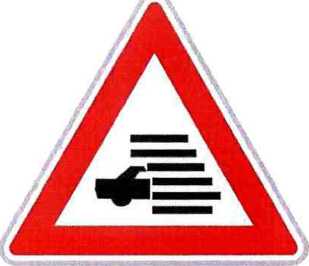 “Колона“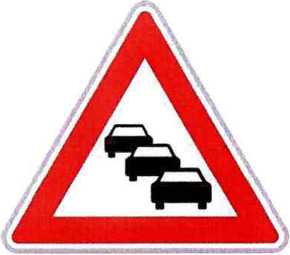 “Сняг и заледяване“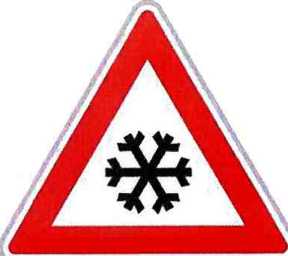 Приема се частично.Въвеждането им е наложително за унифициране на пътните знаци в Европейския съюз. Пътните знаци предупреждават шофьорите за:риск от мъгла и дим по пътното платно;навлизане в пътен участък с концентрация на оформяне на колони от автомобили , т.е задръствания. Знакът е необходим и за новата електронна система за динамично предупреждаване за пътните условия, която ще бъде монтирана по автомагистрала (АМ) Тракия и АМ Струма;наличието на пътен участък с повишен риск от чести снегонавявания и заледявания;Пътните знаци са предложени от Агенция „Пътна инфраструктура“ и са включени в проект на Наредба за изменение и допълнение на Наредба № 18 от 2001 г. за сигнализация на пътищата с пътни знаци (обн., ДВ, бр. 73 от 2001 г.). Въведени са знаци А 41 „Образувано задръстване“, А 42 „Намалена видимост“ и А43 „Настъпило пътно транспортно произшествие“ на жълт фон, с които се обозначава временна организация на движението и се изобразяват на табели с променящо се съдържание (С24), съгласно Наредба № 3 от 2010 г. за временната организация и безопасността на движението при извършване на строителни и монтажни работи по пътищата и улиците. Пътния знак А43 е предвиден да се монтира и на преносима стойка.18.СВПредлага се пътен знак от група „Б“ с следното изображение и текст 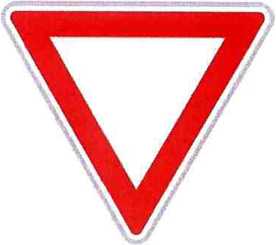 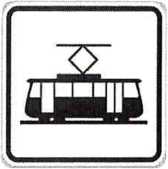 „Осигури предимство на трамваите“Не се приема.Въвеждането на знака е продиктувано от липсата на изискване в нормативния акт за осигуряване на задължително предимство на трамваите.Предложените пътен знак и символ са въведени поотделно в Наредба № 18 от 2001 г., като Б1 „Пропусни движещите се по пътя с предимство“ и символ за изобразяване на превозно средство „трамвай“. Съгласно чл. 3, ал. 1 пътните знаци и другите средства за сигнализиране може да се използват самостоятелно или в съчетание помежду си. Въвеждането на нов знак не е необходимо и би довело до объркване водачите на пътни превозни средства (ППС). Предложеният знак липсва във Виенската конвенция за пътни знаци и сигнали от 1968 г. и Европейското съглашение. 19.СВПредлагат се пътни знаци от група „Г“ със следното изображение и текст:“Не се приемат.Посочените пътни знаци са въведени в други страни.Необходимо е унифициране на пътните знаци, съгласно разпоредбите на Виенската конвенция за пътните знаци и сигнали от 1968 г. и Европейското съглашение. Използвани са добри практики. Предложението ще се разгледа при разработването на новата Наредба за сигнализация на пътищата с пътни знаци.19.СВ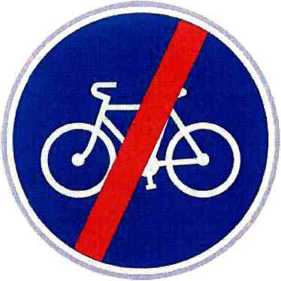 „Край на задължителен път само за велосипедисти“Не се приемат.Посочените пътни знаци са въведени в други страни.Необходимо е унифициране на пътните знаци, съгласно разпоредбите на Виенската конвенция за пътните знаци и сигнали от 1968 г. и Европейското съглашение. Използвани са добри практики. Предложението ще се разгледа при разработването на новата Наредба за сигнализация на пътищата с пътни знаци.19.СВ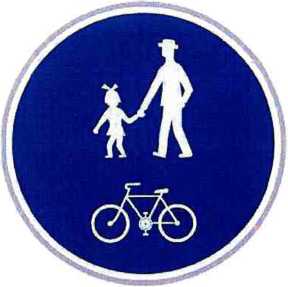 „Задължителен споделен път за пешеходци и велосипедисти“Не се приемат.Посочените пътни знаци са въведени в други страни.Необходимо е унифициране на пътните знаци, съгласно разпоредбите на Виенската конвенция за пътните знаци и сигнали от 1968 г. и Европейското съглашение. Използвани са добри практики. Предложението ще се разгледа при разработването на новата Наредба за сигнализация на пътищата с пътни знаци.19.СВ„Край на задължителен споделен път за пешеходци и велосипедисти“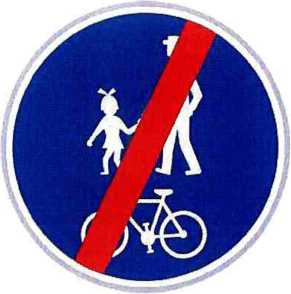 Не се приемат.Посочените пътни знаци са въведени в други страни.Необходимо е унифициране на пътните знаци, съгласно разпоредбите на Виенската конвенция за пътните знаци и сигнали от 1968 г. и Европейското съглашение. Използвани са добри практики. Предложението ще се разгледа при разработването на новата Наредба за сигнализация на пътищата с пътни знаци.19.СВ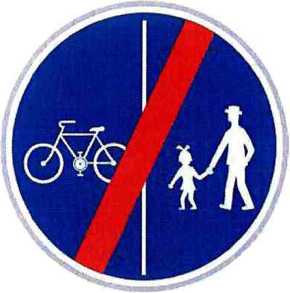 „Край на задължителен път само за пешеходци и велосипедисти“Не се приемат.Посочените пътни знаци са въведени в други страни.Необходимо е унифициране на пътните знаци, съгласно разпоредбите на Виенската конвенция за пътните знаци и сигнали от 1968 г. и Европейското съглашение. Използвани са добри практики. Предложението ще се разгледа при разработването на новата Наредба за сигнализация на пътищата с пътни знаци.19.СВ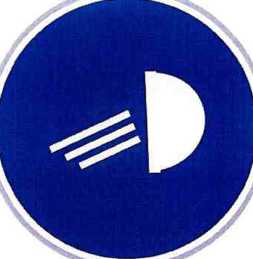 „Включи светлините“Не се приемат.Посочените пътни знаци са въведени в други страни.Необходимо е унифициране на пътните знаци, съгласно разпоредбите на Виенската конвенция за пътните знаци и сигнали от 1968 г. и Европейското съглашение. Използвани са добри практики. Предложението ще се разгледа при разработването на новата Наредба за сигнализация на пътищата с пътни знаци.19.СВ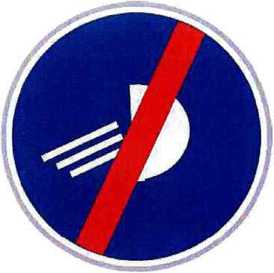 „Включи светлините“- крайНе се приемат.Посочените пътни знаци са въведени в други страни.Необходимо е унифициране на пътните знаци, съгласно разпоредбите на Виенската конвенция за пътните знаци и сигнали от 1968 г. и Европейското съглашение. Използвани са добри практики. Предложението ще се разгледа при разработването на новата Наредба за сигнализация на пътищата с пътни знаци.19.СВ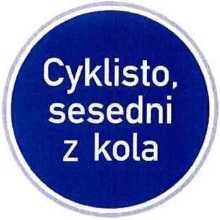 „Друго указание“Не се приемат.Посочените пътни знаци са въведени в други страни.Необходимо е унифициране на пътните знаци, съгласно разпоредбите на Виенската конвенция за пътните знаци и сигнали от 1968 г. и Европейското съглашение. Използвани са добри практики. Предложението ще се разгледа при разработването на новата Наредба за сигнализация на пътищата с пътни знаци.20.СВПредлагат се пътни знаци от група „Д“ със следното изображение и текст:“Не се приемат.Посочените пътни знаци са въведени в други страни.Необходимо е унифициране и дискусия за необходимостта от въвеждане на пътните знаци в съответствие с разпоредбите на Виенската конвенция за пътните знаци и сигнали от 1968 г. и Европейското съглашение. Използвани са добри практики. Предложението ще се разгледа при разработването на новата Наредба за сигнализация на пътищата с пътни знаци.20.СВ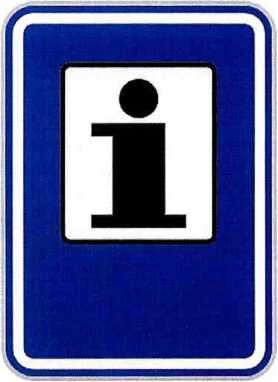  „Информация“Не се приемат.Посочените пътни знаци са въведени в други страни.Необходимо е унифициране и дискусия за необходимостта от въвеждане на пътните знаци в съответствие с разпоредбите на Виенската конвенция за пътните знаци и сигнали от 1968 г. и Европейското съглашение. Използвани са добри практики. Предложението ще се разгледа при разработването на новата Наредба за сигнализация на пътищата с пътни знаци.20.СВ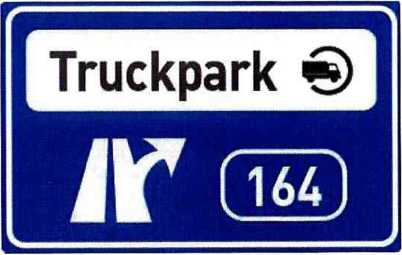 „Площадка за камиони“Не се приемат.Посочените пътни знаци са въведени в други страни.Необходимо е унифициране и дискусия за необходимостта от въвеждане на пътните знаци в съответствие с разпоредбите на Виенската конвенция за пътните знаци и сигнали от 1968 г. и Европейското съглашение. Използвани са добри практики. Предложението ще се разгледа при разработването на новата Наредба за сигнализация на пътищата с пътни знаци.20.СВ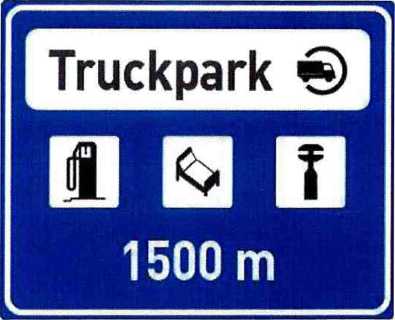 „Отдалеченост от площадка за камиони“Не се приемат.Посочените пътни знаци са въведени в други страни.Необходимо е унифициране и дискусия за необходимостта от въвеждане на пътните знаци в съответствие с разпоредбите на Виенската конвенция за пътните знаци и сигнали от 1968 г. и Европейското съглашение. Използвани са добри практики. Предложението ще се разгледа при разработването на новата Наредба за сигнализация на пътищата с пътни знаци.20.СВ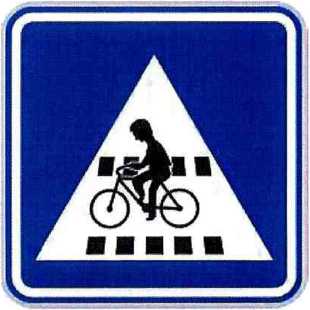 „Велосипедна пътека“Не се приемат.Посочените пътни знаци са въведени в други страни.Необходимо е унифициране и дискусия за необходимостта от въвеждане на пътните знаци в съответствие с разпоредбите на Виенската конвенция за пътните знаци и сигнали от 1968 г. и Европейското съглашение. Използвани са добри практики. Предложението ще се разгледа при разработването на новата Наредба за сигнализация на пътищата с пътни знаци.20.СВ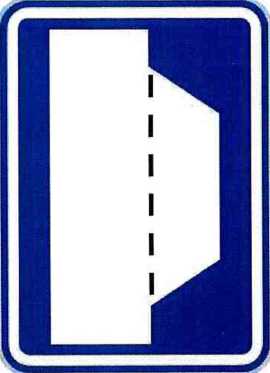 „Площадка за аварийно спиране“Не се приемат.Посочените пътни знаци са въведени в други страни.Необходимо е унифициране и дискусия за необходимостта от въвеждане на пътните знаци в съответствие с разпоредбите на Виенската конвенция за пътните знаци и сигнали от 1968 г. и Европейското съглашение. Използвани са добри практики. Предложението ще се разгледа при разработването на новата Наредба за сигнализация на пътищата с пътни знаци.20.СВ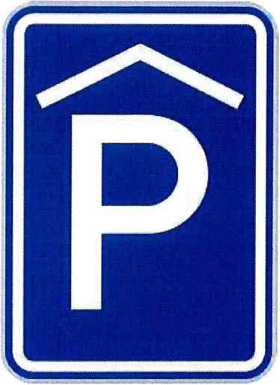 „Покрит паркинг“Не се приемат.Посочените пътни знаци са въведени в други страни.Необходимо е унифициране и дискусия за необходимостта от въвеждане на пътните знаци в съответствие с разпоредбите на Виенската конвенция за пътните знаци и сигнали от 1968 г. и Европейското съглашение. Използвани са добри практики. Предложението ще се разгледа при разработването на новата Наредба за сигнализация на пътищата с пътни знаци.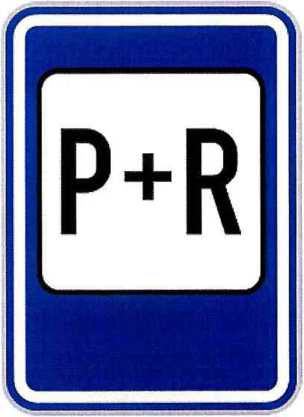 „Буферен паркинг P+R“ (Park and ride)Не се приемат.Посочените пътни знаци са въведени в други страни.Необходимо е унифициране и дискусия за необходимостта от въвеждане на пътните знаци в съответствие с разпоредбите на Виенската конвенция за пътните знаци и сигнали от 1968 г. и Европейското съглашение. Използвани са добри практики. Предложението ще се разгледа при разработването на новата Наредба за сигнализация на пътищата с пътни знаци.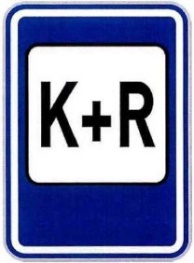 „Паркинг за изпращане К+R (Kiss and ride)”Не се приемат.Посочените пътни знаци са въведени в други страни.Необходимо е унифициране и дискусия за необходимостта от въвеждане на пътните знаци в съответствие с разпоредбите на Виенската конвенция за пътните знаци и сигнали от 1968 г. и Европейското съглашение. Използвани са добри практики. Предложението ще се разгледа при разработването на новата Наредба за сигнализация на пътищата с пътни знаци.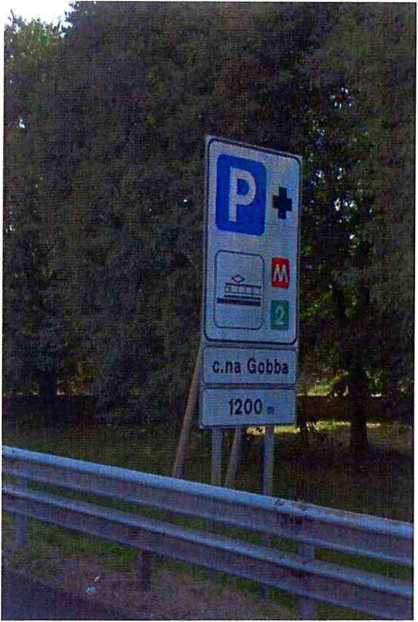 От практиката:Използването на знак за паркинг, включва изобразяването на наличните видове превозни средства, в случая на конкретна метро линияНе се приемат.Посочените пътни знаци са въведени в други страни.Необходимо е унифициране и дискусия за необходимостта от въвеждане на пътните знаци в съответствие с разпоредбите на Виенската конвенция за пътните знаци и сигнали от 1968 г. и Европейското съглашение. Използвани са добри практики. Предложението ще се разгледа при разработването на новата Наредба за сигнализация на пътищата с пътни знаци.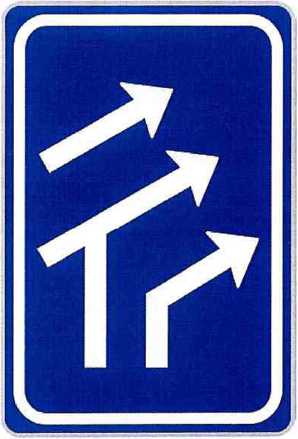 „Събиране на пътни ленти“Не се приемат.Посочените пътни знаци са въведени в други страни.Необходимо е унифициране и дискусия за необходимостта от въвеждане на пътните знаци в съответствие с разпоредбите на Виенската конвенция за пътните знаци и сигнали от 1968 г. и Европейското съглашение. Използвани са добри практики. Предложението ще се разгледа при разработването на новата Наредба за сигнализация на пътищата с пътни знаци.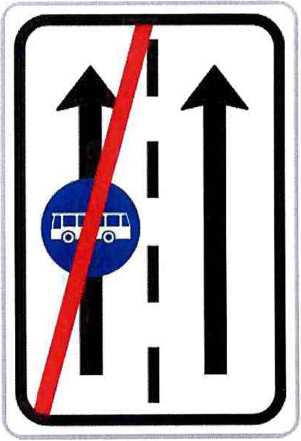 „Край на BUS лента” или „Край на лента за движение на масов градски транспорт (МГТ)“Не се приемат.Посочените пътни знаци са въведени в други страни.Необходимо е унифициране и дискусия за необходимостта от въвеждане на пътните знаци в съответствие с разпоредбите на Виенската конвенция за пътните знаци и сигнали от 1968 г. и Европейското съглашение. Използвани са добри практики. Предложението ще се разгледа при разработването на новата Наредба за сигнализация на пътищата с пътни знаци.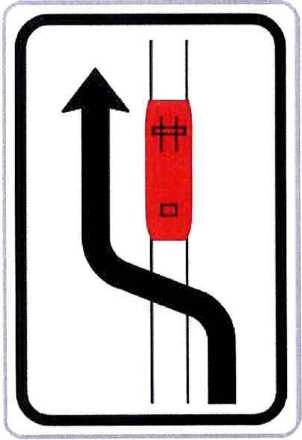 „Изпреварване на спрял трамвай“Не се приемат.Посочените пътни знаци са въведени в други страни.Необходимо е унифициране и дискусия за необходимостта от въвеждане на пътните знаци в съответствие с разпоредбите на Виенската конвенция за пътните знаци и сигнали от 1968 г. и Европейското съглашение. Използвани са добри практики. Предложението ще се разгледа при разработването на новата Наредба за сигнализация на пътищата с пътни знаци.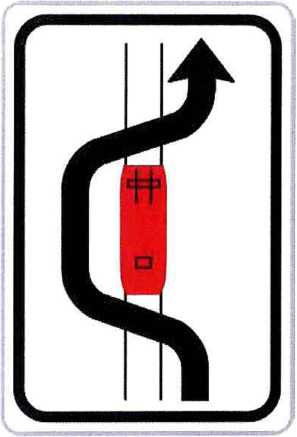 „Заобикаляне на  трамвай“Не се приемат.Посочените пътни знаци са въведени в други страни.Необходимо е унифициране и дискусия за необходимостта от въвеждане на пътните знаци в съответствие с разпоредбите на Виенската конвенция за пътните знаци и сигнали от 1968 г. и Европейското съглашение. Използвани са добри практики. Предложението ще се разгледа при разработването на новата Наредба за сигнализация на пътищата с пътни знаци.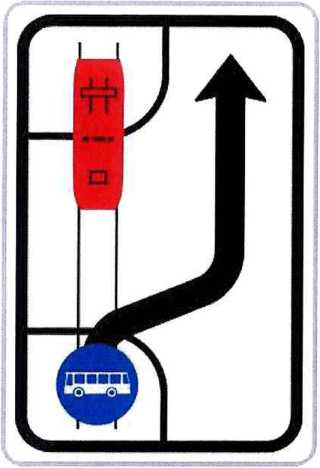 „Място за напускане на споделена с трамваите BUS лента“Не се приемат.Посочените пътни знаци са въведени в други страни.Необходимо е унифициране и дискусия за необходимостта от въвеждане на пътните знаци в съответствие с разпоредбите на Виенската конвенция за пътните знаци и сигнали от 1968 г. и Европейското съглашение. Използвани са добри практики. Предложението ще се разгледа при разработването на новата Наредба за сигнализация на пътищата с пътни знаци.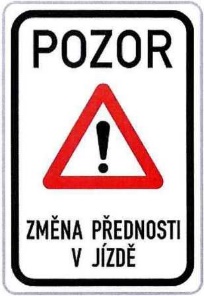 „Промяна на организацията на движението“Не се приемат.Посочените пътни знаци са въведени в други страни.Необходимо е унифициране и дискусия за необходимостта от въвеждане на пътните знаци в съответствие с разпоредбите на Виенската конвенция за пътните знаци и сигнали от 1968 г. и Европейското съглашение. Използвани са добри практики. Предложението ще се разгледа при разработването на новата Наредба за сигнализация на пътищата с пътни знаци.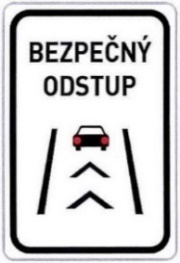 „Безопасно разстояние“Не се приемат.Посочените пътни знаци са въведени в други страни.Необходимо е унифициране и дискусия за необходимостта от въвеждане на пътните знаци в съответствие с разпоредбите на Виенската конвенция за пътните знаци и сигнали от 1968 г. и Европейското съглашение. Използвани са добри практики. Предложението ще се разгледа при разработването на новата Наредба за сигнализация на пътищата с пътни знаци.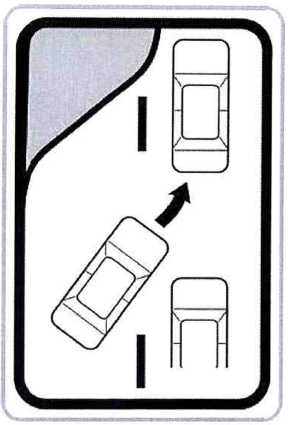 „Включване в пътна лента с редуване“Не се приемат.Посочените пътни знаци са въведени в други страни.Необходимо е унифициране и дискусия за необходимостта от въвеждане на пътните знаци в съответствие с разпоредбите на Виенската конвенция за пътните знаци и сигнали от 1968 г. и Европейското съглашение. Използвани са добри практики. Предложението ще се разгледа при разработването на новата Наредба за сигнализация на пътищата с пътни знаци.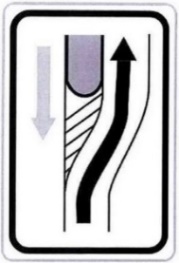 „Промяна на движението пред физическото препятствие“Не се приемат.Посочените пътни знаци са въведени в други страни.Необходимо е унифициране и дискусия за необходимостта от въвеждане на пътните знаци в съответствие с разпоредбите на Виенската конвенция за пътните знаци и сигнали от 1968 г. и Европейското съглашение. Използвани са добри практики. Предложението ще се разгледа при разработването на новата Наредба за сигнализация на пътищата с пътни знаци.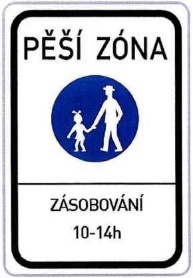 „Пешеходна зона“Не се приемат.Посочените пътни знаци са въведени в други страни.Необходимо е унифициране и дискусия за необходимостта от въвеждане на пътните знаци в съответствие с разпоредбите на Виенската конвенция за пътните знаци и сигнали от 1968 г. и Европейското съглашение. Използвани са добри практики. Предложението ще се разгледа при разработването на новата Наредба за сигнализация на пътищата с пътни знаци.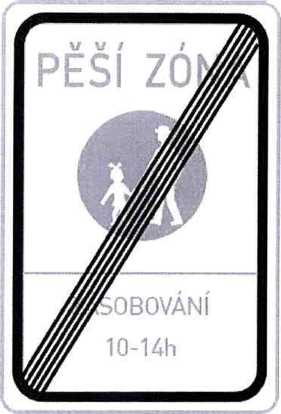 „Край на пешеходна зона“Не се приемат.Посочените пътни знаци са въведени в други страни.Необходимо е унифициране и дискусия за необходимостта от въвеждане на пътните знаци в съответствие с разпоредбите на Виенската конвенция за пътните знаци и сигнали от 1968 г. и Европейското съглашение. Използвани са добри практики. Предложението ще се разгледа при разработването на новата Наредба за сигнализация на пътищата с пътни знаци.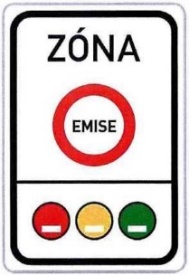 „Емисионна зона“Необходимо е унифициране и дискусия за необходимостта от въвеждане на пътните знаци в съответствие с разпоредбите на Виенската конвенция за пътните знаци и сигнали от 1968 г. и Европейското съглашение. Използвани са добри практики. Предложението ще се разгледа при разработването на новата Наредба за сигнализация на пътищата с пътни знаци.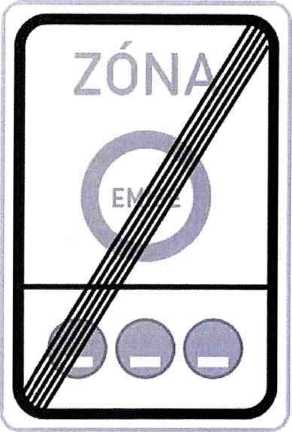 „Край на емисионна зона“21.СВПредлагат се пътни знаци от група „Ж“ със следното изображение и текст:“Не се приемат.Посочените пътни знаци са въведени в други страниНеобходимо е унифициране и дискусия за необходимостта от въвеждане на пътните знаци в съответствие с разпоредбите на Виенската конвенция за пътните знаци и сигнали от 1968 г. и Европейското съглашение. Използвани са добри практики. Предложението ще се разгледа при разработването на новата Наредба за сигнализация на пътищата с пътни знаци.21.СВ„Форма на кръстовище с обособено трамвайно трасе или затревен остров“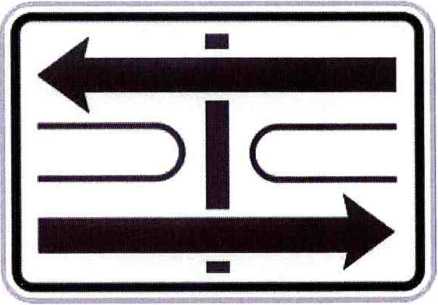 Не се приемат.Посочените пътни знаци са въведени в други страниНеобходимо е унифициране и дискусия за необходимостта от въвеждане на пътните знаци в съответствие с разпоредбите на Виенската конвенция за пътните знаци и сигнали от 1968 г. и Европейското съглашение. Използвани са добри практики. Предложението ще се разгледа при разработването на новата Наредба за сигнализация на пътищата с пътни знаци.21.СВ„Недостатъчен габарит на пътното платно“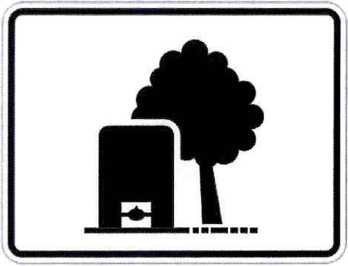 Не се приемат.Посочените пътни знаци са въведени в други страниНеобходимо е унифициране и дискусия за необходимостта от въвеждане на пътните знаци в съответствие с разпоредбите на Виенската конвенция за пътните знаци и сигнали от 1968 г. и Европейското съглашение. Използвани са добри практики. Предложението ще се разгледа при разработването на новата Наредба за сигнализация на пътищата с пътни знаци.21.СВ„Насрещно движение на велосипедистите“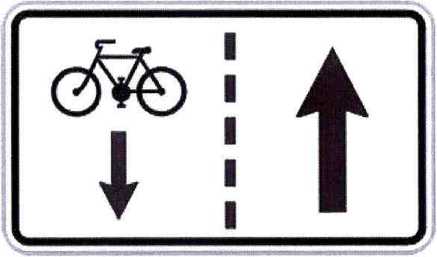 Не се приемат.Посочените пътни знаци са въведени в други страниНеобходимо е унифициране и дискусия за необходимостта от въвеждане на пътните знаци в съответствие с разпоредбите на Виенската конвенция за пътните знаци и сигнали от 1968 г. и Европейското съглашение. Използвани са добри практики. Предложението ще се разгледа при разработването на новата Наредба за сигнализация на пътищата с пътни знаци.21.СВ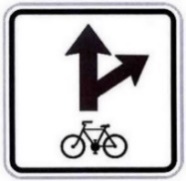 „Позволени посоки за велосипедистите“Не се приемат.Посочените пътни знаци са въведени в други страниНеобходимо е унифициране и дискусия за необходимостта от въвеждане на пътните знаци в съответствие с разпоредбите на Виенската конвенция за пътните знаци и сигнали от 1968 г. и Европейското съглашение. Използвани са добри практики. Предложението ще се разгледа при разработването на новата Наредба за сигнализация на пътищата с пътни знаци.21.СВ„Повтарящ се брой пъти, в които важи пътния знак“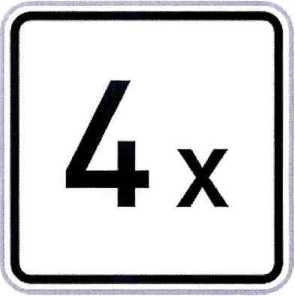 Не се приемат.Посочените пътни знаци са въведени в други страниНеобходимо е унифициране и дискусия за необходимостта от въвеждане на пътните знаци в съответствие с разпоредбите на Виенската конвенция за пътните знаци и сигнали от 1968 г. и Европейското съглашение. Използвани са добри практики. Предложението ще се разгледа при разработването на новата Наредба за сигнализация на пътищата с пътни знаци.22.СВПредлага се в чл. 1, да се разшири обхватът на наредбата.Не се приема.Необходимо е доразвиване обхватът на наредбата, да бъдат посочени местата за приложение на пътни знаци в паркове, зелени площи, пешеходни пространства, самостоятелни алеи и др.Разширяването на обхвата на наредбата е възможно след изменение на основанието й в Закона за движението по пътищата, а именно, че с наредба се определят условията и реда за използване на пътните светофари, пътните знаци, пътната маркировка и другите средства за сигнализиране при организиране на движението по пътищата, отворени за обществено ползване. Разпоредбата на чл. 1 преповтаря основанието - с наредбата се определят видовете пътни знаци и другите средства за сигнализиране на пътищата, както и условията, редът и правилата за тяхното използване за организиране на движението по пътищата, отворени за обществено ползване.23.СВПредлага се в чл.6, ал. 2 и Приложение 9, символ „Велосипед“ да бъде „Велосипед и малки електрически превозни средства (МЕПС).Не се приема. През последните две години пазара се заля с електрически скутери и потребността от ползването им се увеличи драстично. Ползва се създадената велосипедна инфраструктура, което налага въвеждането на нов символ МЕПС или друг символ за всички алтернативни ППС.Изчаква се регламентирането на изисквания за посочените превозни средства в Закона за изменение и допълнение на Закона за автомобилните превози.24.СВПредлага се чл.7, ал.1, да се добави нов типоразмер.Не се приема.Необходимо е добавяне на нов типоразмер за организация на движението в парковете, пешеходни пространства, самостоятелни алеи и др.Съгласно чл. 7, ал. 1 в зависимост от класа на пътя, в чийто обхват се поставят, пътните знаци се класифицират в четири типоразмера, като т. 1 се отнася за типоразмерите в населени места и селищните образувания, в които се включват посочените пространства.25.СВПредлага се в чл. 16, ал. 5 разстоянията до пътните знаци да е съобразено  с динамичния габарит на един велосипедист.Не се приема.Прецизиране на разстоянието е необходимо, тъй като съгласно приложение № 7 към чл. 61 и чл.65, ал. 1 от Наредба РД 02-20-2 от 2017 г. за ППКТСУТ разстоянието е 2,40 м.Съгласно приложение № 12 към чл. 16, ал. 1 е посочено разположението на пътните знаци като височина варира от 2,25 до 3,30 м. Динамичният габарит на велосипедист, съгласно изискванията на Наредба РД 02-20-2 от 2017 г. за ППКТСУТ, е с Н=2,40 m, като в размера е включена зона на сигурност от 0,40 сm.26.СВПредлага се в чл. 23, ал.2 пътни знаци А7, А8, А9, Б5 и Б6 да се използват и за изкуствени стеснения на пътя в зони на успокояване на трафика.Не се приема.Необходимо е уточняване как ще се сигнализират местата за преминаване на велосипедисти при изкуствени стеснения.Предложението ще се разгледа при разработването на новата Наредба за сигнализация на пътищата с пътни знаци.27.СВПредлага се в чл. 31, ал. 1 да се предвиди нов пътен знак за велосипедна пътека или допълване значенията на пътен знак А18 и Д17.Не се приема.Възможност за въвеждане на нов пътен знак за споделена пешеходна/велосипедна пътека на местата, където няма възможност те да бъдат разделени и където е безопасно. Знакът да се ползва само за напречна пътна маркировка извън кръстовища с направляващи линии или друг вид велосипедна пътека. Предложението ще се разгледа при разработването на новата Наредба за сигнализация на пътищата с пътни знаци.28.СВПредлага се чл. 33 Пътен знак А20 "Велосипедисти" да включва и МЕПС и други алтернативни ППС.Не се приема.Не са представени мотиви.Предложението ще се разгледа след регламентирането на изисквания за посочените превозни средства в Закона за изменение и допълнение на Закона за автомобилните превози.29.СВПредлага се в чл. 51, пътни знаци Б1, Б2 и Б3 да не се разполагат в зони за успокояване на трафика, освен на изходите от тях.Не се приема.Желателно е в зоните за успокояване на трафика да няма път с предимство.Прецизиране за допълване изискването на чл. 54, както и промяна в чл. 65, ал. 2 (ако пътен знак Б2 е сложен в такава зона).Предложението ще се разгледа при разработването на новата Наредба за сигнализация на пътищата с пътни знаци.30.СВПредлага се в чл. 64, ал. 1 да се допълни изискването за сигналзиране на насрещно движение по еднопосочни улици на велосипедисти (и водачи на МЕПС).Не се приема.Това се налага поради непрекъснато обновяващата се велосипедна инфраструктура.Посоченото изискване е разписано с разпоредбата на чл. 74, ал. 1 от Наредба РД 02-20-2 от 2017 г. за ППКТСУТ. Предложението ще се разгледа при разработването на новата Наредба за сигнализация на пътищата с пътни знаци.31.СВПредлага се в чл. 66, пътен знак В3 „Забранено е влизането на моторни превозни средства, с изключение на мотоциклети без кош и мотопеди" да се добави и с изключение на велосипеди и МЕПС; Пътен знак В9 Забранено е влизането на велосипеди" да важи и за водачи на МЕПС. Не се приема.Предложението е породено поради обновяването на ППС през последните години.Велосипедите не са обект на забраната. Предложението за МЕПС ще се разгледа след регламентирането на изисквания за посочените превозни средства в Закона за изменение и допълнение на Закона за автомобилните превози.32.СВПредлага се за отпадане на чл. 66, ал. 3Не се приема.Няма необходимост от изрична забрана за велосипедисти, тъй като пътен знак Г14 поражда задължение да бъде ползван от велосипедисти.Предвиденият пътен знак В9 задължително се поставя на пътен участък, до който успоредно или в непосредствена близост е устроена специална алея за велосипедисти, която задължително се ползва от тях.33.СВПредлага се за въвеждане на нова алинея към чл. 67, „Забраните, въведени с пътни знаци В2 и В3не се отнасят за велосипедисти и водачи на МЕПС“.Не се приема.Приемането на нова алинея е породено от това, че велосипедистите и водачи на МЕПС са изключени от члена.Пътен знак В2 не изключва велосипед и МЕПС, а пътен знак В3 изключва велосипедите. Предложението ще се разгледа при разработването на новата Наредба за сигнализация на пътищата с пътни знаци.34.СВПредлага се в чл. 80 да се въведе маркиране на зони за платено паркиране.Не се приема.Необходимо е въвеждане на маркиране на зони за платено паркиране, а не да се сигнализира зоната за платено паркиране с пътен знак В28. При улици със забранен престой и паркиране сигнализирани с В27 да се направи организация на движението с обособяване на места за кратковременен престой за доставки и товаро-разтоварни дейности, начин на маркиране на тези паркоместа.Предложението ще се разгледа при разработването на новата Наредба за сигнализация на пътищата с пътни знаци.С Наредба № 2 от 2001 г. за сигнализация на пътищата с пътна маркировка се определят видовете пътна маркировка, условията, редът и правилата за използването ѝ за сигнализация на пътища, отворени за обществено ползване. Съгласно чл. 120 от Наредба РД 02-20-2 от 2017 г. за ППКТСУТ, паркиране и спиране за товарно-разтоварни работи, необходими при преценка на функционалните нужди, могат да бъдат устроени в рамките на уличното пространство, като в приложение № 30 е указана необходимата площ за товаро разтоварни работи. Зоните за платено паркиране и режима на почасово платено паркиране се уреждат с наредба приета от общинската администрация и чл. 99 от ЗДвП.35.СВПредлага се в чл. 87 пътни знаци Г1-Г8 да не се отнасят за велосипедисти или водачи на МЕПС.Не се приема.При наличие на друга посока, която е разрешена за тях.Посочените пътни знаци за със задължителни предписания от група „Г“ и се отнасят за всички ППС.36.СВПредлага се в чл. 91, пътен знак Г 12 „Кръгово движение“ да не се отнася велосипедисти и водачи на МЕПС.Не се приема.При наличие на обособени алеи за движението им.Пътен знак Г12 е със задължително предписание от група „Г“ и се отнасят за всички ППС. 37.СВПредлага се в чл. 91 да отпадна възможността да има път, навлизащ с предимство в кръгово кръстовище.Не се приема.Отнася се предимно за автомобили с маршрут на национална служба за охрана (НСО).Предложението ще се разгледа при разработването на новата Наредба за сигнализация на пътищата с пътни знаци.38.СВПредлага се в чл. 92 да се допълни изискване, което да позволява пътната лента да се ползва от велосипедисти/водачи на МЕПС. Не се приема.Не са представени мотиви.Предложението ще се разгледа след регламентирането на изисквания за посочените превозни средства в Закона за изменение и допълнение на Закона за автомобилните превози.39.СВПредлага се в чл. 93 въвеждане на нов знак за споделено пешеходно/велосипедно движение пешеходец над велосипед, указващ споделяне без указано място за движение.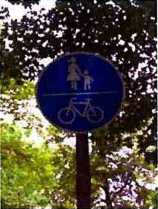 Не се приема.Съществуващия пътен знак Г16 „Задължителен път само за пешеходци и велосипедисти” е споделен с указано място за движение. Необходимо е въвеждане на нов знак, освен Г14, Г16 който да важи за водачи на МЕПС и др. алтернативни малки превозни средства). Пътните знаци Г14, Г16 и новия да са задължителни само ако инфраструктурата осигурява безопасни условия за движение на участниците в движението.Предложението ще се разгледа при разработването на новата Наредба за сигнализация на пътищата с пътни знаци. Съгласно чл. 66 от Наредба РД – 02-20-2 от 2017 г. е посочено при какви условия и техническа невъзможност е допустимо споделяне на велосипедното и пешеходното движение.40.СВПредлага се в чл. 102 да се въведе в изображението на пътен знак Д1 „Брой на пътните ленти и посоки за движение по тях“ възможна лента за движение, обозначена със знак Г14.Не се приема.Цели се информираност и за водачите на автомобили за съпътстващата ги велосипедна инфраструктура. Предложението е обхванато от чл. 102, ал. 2, т. 2: “2. върху правата вертикална част на стрелките за съответните пътни ленти могат да се поставят изображения на пътни знаци от групи "А", "В" и "Г"; пътният знак е в сила само за пътната лента, която съответства на стрелката, върху която е поставен“.41.СВПредлага се в чл. 104 към пътен знак Д3 „Указател за предварително престрояване“ да има възможност да се поставят изображения на пътни знаци Г13 и Г14 (заедно и поотделно).Не се приема.С ползването на знак Д3 да се сигнализира предварително престрояване и да се даде възможност за поставяне на изображения пътни знаци Г13 и/или Г14.Предложението ще се разгледа при разработването на новата Наредба за сигнализация на пътищата с пътни знаци.42.СВПредлага се в чл. 105  да се добави маркиране на насрещното движение на велосипедисти по еднопосочна улица. Не се приема.В конкретния случай се предлагат два варианта на сигнализиране:с пътен знак Д4 и под него табела „не важи за велосипедисти и водачи на МЕПС;без знак, каквото е изискването на чл. 105, ал. 2 по отношение на МОГТ;Предложението ще се разгледа при разработването на новата Наредба за сигнализация на пътищата с пътни знаци.43.СВПредлага се в чл. 116, в жилищна зона да се поставят знаци за споделени улици или други знаци сигнализиращи споделени улици.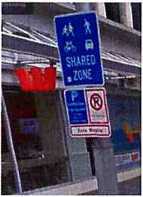 Не се приема.Необходимо е допълнително въвеждане на ограничение за споделени улици за скорости под 20 км/ч. Спазване на изискването на Наредба РД 02-20-2 от 2017 г., където споделените улици са ограничени до 30 км/ч. Жилищната зона по смисъла на раздел XIV от глава втора от ЗДвП е със специални правила за движение (в т.ч. скорост от 30 км/ч), различни от тези в пешеходните зони по смисъла на чл. 34 и чл. 36 от Наредба РД 02-20-2 от 2017 г. (в т.ч. скорост от 20 км/ч) Предложението ще се разгледа при разработването на новата Наредба за сигнализация на пътищата с пътни знаци по отношение на поставяне на допълнителни знаци за ограничаване на скоростта до 20 км за споделени зони, които са част от  жилищните зони с ограничение до 30 км.44.СВПредлага се в чл. 117, Пътен знак Д17 "Пешеходна пътека" да се ползва за сигнализиране при самостоятелна пешеходна пътека тип "зебра" или в комбинация с велосипедна пътека. Въвеждане на отделен знак за велосипедна пътека, ако няма пешеходна до нея.Не се приема.С ползването на пътен знак Д17 и предвидения нов знак, съгласно ал.2 да се въведе задължително изискване за поставяне на пътните знаци над платното за движение, а не само при липса на видимост.Предложението ще се разгледа при разработването на новата Наредба за сигнализация на пътищата с пътни знаци.45.СВПредлага се в чл. 119, пътен знак Д20 „Платен паркинг“ да се използва в зоните за платено паркиране. В ал. 3 да се добави текст, че с допълнителна табела може да се уточнят и начинът на плащане и времетраенето в което паркирането е платено.Не се приема.Посочения пътен знак Д20 се използва за предварително сигнализиране на посоката и разстоянието до паркинга.Предложението ще се разгледа при разработването на новата Наредба за сигнализация на пътищата с пътни знаци.46.СВПредлага се в чл. 120, пътен знак Д21 „Място за паркиране на пътни превозни средства, обслужващи хора с увреждания" да важи само за едно паркомясто.Не се приема.Със знака изрично да е забранено за паркирането на други ППС, да няма нужда от пътен знак В28 и табела за репатриране, след него и на нови
знаци за платено паркиране.Предложението ще се разгледа при разработването на новата Наредба за сигнализация на пътищата с пътни знаци.47.СВПредлага се в чл. 131, пътен знак Е21 "Пешеходен подлез или надлез" - да има и друг знак за споделен с велосипедисти, подлез или да има възможност да се добавят пътни знаци Г14, Г15, Г16 и нов за споделен
пешеходен/велосипеден път. Може знакът да не е със стълби. Може да има и допълнителен знак за достъпенмаршрут.Не се приема.В наредбата не съществува пътен знак указващ, преминаване и на велосипедисти.Предложението ще се разгледа при разработването на новата Наредба за сигнализация на пътищата с пътни знаци.48.СВПредлага се в чл. 153, пътен знак Ж12 "Пресичаният път е без изход"- да се предвиди нов знак или
уточнение с табела Т17, ако има изход за велосипедисти/водачи на МЕПС.Не се приема.Не са представени мотиви.49.СВПредлага се в чл. 154, пътен знак Ж13 "Път без изход" - да се предвиди нов знак или уточнение с
табела Т17, ако има изход за велосипедисти/водачи на МЕПСНе се приема.Не са представени мотиви.50.СВПредлага се в чл. 155, пътните знаци Ж14 и Ж15 да се използват за сигнализиране на специализирани пътни ленти за движение на велосипедисти и водачи на МЕПС.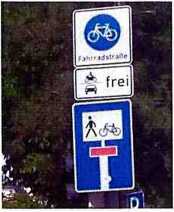 Не се приема.Необходимост от въвеждане на пътен знак за сигнализиране на специални пътни ленти за движение на велосипедисти и водачи на МЕПС.Предложението ще се разгледа след регламентирането на изисквания за посочените превозни средства в Закона за изменение и допълнение на Закона за автомобилните превози.51.СВПредлага се чл. 155а, Ж15 „Край на пътна лента" дали да се отнася и за край на пътна лента за
велосипедисти.Не се приема.Необходимост от въвеждане на пътен знак за указване пътните ленти и за велосипедисти.Посочения пътен знак важи за всички ППС, включително и за велосипедисти.52.СВПредлага се въвеждане на Табела Т17 с текст "Не важи за велосипедисти и водачи на МЕПС" или изображение на пътен знак Т7 "Пътно превозно средство, за което не се отнася действието на пътния знак". 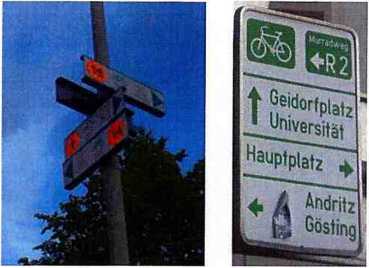 Не се приема.Въвеждане на табели за велосипедни/пешеходни маршрути, за посоки към цели в града - към център, жк и др., символи за видове превозни средства - приложение 9
Как да се обозначат споделени с велосипедистите тротоари в
кръстовище - опасност от претрупване с пътни знаци. Да се прецезира каква категория да се предвидят МППС (малки ППС) , АППС (алтернативни ППС), ЛППС (леки ППС) или ММППС (ППС за микромобилност), в които да се включат велосипеди, ел.велосипеди, МЕПС и др. алтернативни
ППС (вкл.обикновени тротинетки, ролери, скейт, лонгбордове и др.немоторни ППС) - всички, които биха използвали инфраструктурата за микромобилност, която сега наричаме велосипедна.Предложението ще се разгледа след регламентирането на изисквания за посочените превозни средства в Закона за изменение и допълнение на Закона за автомобилните превози.53.СВПредлага се в чл. 180, ограничителни стълбчета С4.1, С4.2, С4.3 и С4.4 да не се поставят в населени места на улици с ограничение на скоростта до 50 км/ч вкл. и да не се поставят на стеснения и междинни острови с пешеходна и/или велосипедна пътека. Не се приема.Изискването е породено от влошаване на видимостта към пешеходците и/или велосипедистите.Посочените ограничителни табели се използват за сигнализиране изменението на широчината на платното за движение. Те спадат към други средства за сигнализиране. В населени места и селищни образувания се поставят съгласно съгласуван и одобрен проект за организация на движението, разработен въз основа на генералния план за организация на движението.54.СВПредлага се създаване на нов пътен знак „Велосипеден булевард“ 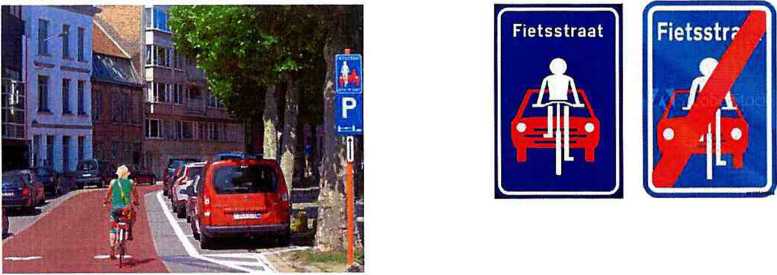 Не се приема.С увеличаването на броя на велосипедистите, необходимо е да се сигнализират улиците с преобладаващо велосипедно движение или велосипеден маршрут. (не само за велосипеди, а и др. алтернативни ППС).Предложението ще се разгледа след регламентирането на изисквания за посочените превозни средства в Закона за изменение и допълнение на Закона за автомобилните превози.55.СВПредлага се въвеждане на почасова организация на движението около места с концентрация на пресичащи деца.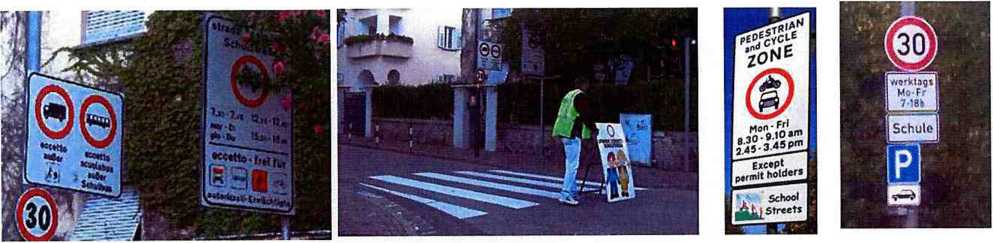 Не се приема.Изискването е породено от струпването и пресичането на  групи от деца в определен часови диапазон. Решението е затваряне на движението по улици във времето около началото и края на учебните часове – училищни улуци (school streets).Предложението може да бъде възприето и регламентирано с Наредба за организация на движението на територията на съответната община. Организацията на движението се извършва съобразно транспортните комуникации и съществуващата инфраструктура.56.СВПредлага се въвеждане на знаци и табели за сигнализране на пешеходна зона с разрешено движение на велосипедисти/водачи на МЕПС.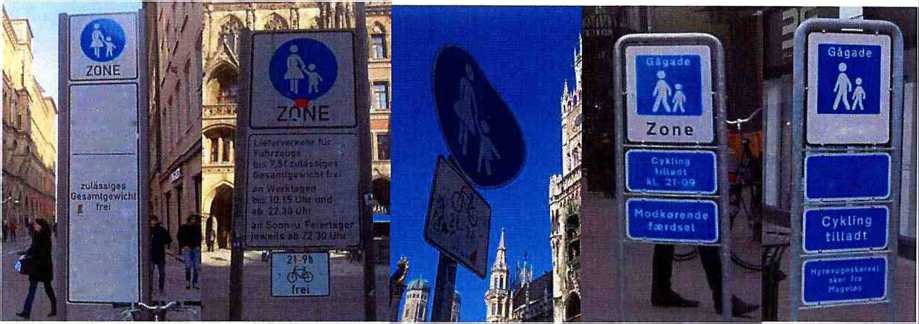 Не се приема.Цели се удовлетворяване пешеходния трафик, съвместно с велосипедисти/водачи на МЕПС целодневно или в опреден часови диапазон, определяне на часове за зареждане, скорост на преидвижване и др.Необходимo е изготвяне на анализ на пешеходния трафик за определените населени места и селищни образувания, след което може да се премине към процедиране за въвеждане на нови пътни знаци.57.СВПредлага се въвеждаене на табела за двупосочна велоалея.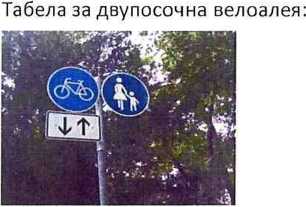 Не се приема.Не са представени мотиви.